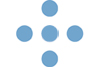 Møtedato: 23.05.2022Sak 056–2022	Godkjenning av innkalling og sakslisteBeslutningsforum for nye metoder inviteres til å beslutte følgende saksliste for møte den 23. mai 2022.Oslo, 16. mai 2022Inger Cathrine Bryneadministrerende direktørVår ref.:22/00028Saksbehandler/dir.tlf.:Ellen Nilsen / 997 49 706Saksnr.SakstittelSak 056-2022Godkjenning av innkalling og sakslisteSak 057-2022Godkjenning av protokoll fra møte i Beslutningsforum for nye metoder, den 25. april 2022Sak 058-2022ID2020_039 Metreleptin (Myalepta) som tillegg til kosthold som erstatningsterapi for å behandle komplikasjoner ved leptinmangel hos pasienter med lipodystrofi (LD):• med bekreftet medfødt generalisert LD (Berardinelli-Seip syndrom) eller ervervet generalisert LD (Lawrence syndrom) hos voksne og barn fra 2 år og eldre• med bekreftet familiær partiell LD eller ervervet partiell LD (Barraquer-Simons syndrom), hos voksne og barn fra 12 år og eldre der standardbehandlinger har mislyktes i å oppnå adekvat metabolsk kontroll.Sak 059-2022ID2019_137 Isatuksimab (Sarclisa) i kombinasjon medpomalidomid og deksametason for behandling av voksne medtilbakevendende og refraktær myelomatose som har fått minst to tidligere behandlinger, inkludert lenalidomid og en proteasomhemmer, og som har påvist sykdomsprogresjon ved siste behandlingSak 060-2022ID2021_066 Lorlatinib (Lorviqua) til behandling av voksne pasienter med ALK-positiv avansert ikke-småcellet lungekreft (NSCLC) som ikke tidligere er behandlet med en ALK-hemmerSak 061-2022ID2019_070 Alpelisib (Piqray) i kombinasjon med fulvestrant til behandling av menn og postmenopausale kvinner med HR-positiv, HER2-negativ, PIK3CA-mutert, lokalavansert eller metastatisk brystkreft, etter sykdomsprogresjon etter endokrin behandling som monoterapiSak 062-2022ID2021_121 Dupilumab (Dupixent) til behandling av alvorlig astma med type 2-inflammasjon hos barn fra 6 til 11 årSak 063-2022ID2018_032 Mogamulizumab (Poteligeo) til behandling av voksne med mycosis fungoides (MF) eller Sézarys syndrom (SS) som tidligere har fått minst én systemisk behandling - RevurderingSak 064-2022ID2018_040 Elotuzumab (Empliciti) kombinasjonsbehandling med lenalidomid og deksametason ved myelomatose - RevurderingSak 065-2022ID2021_113 Ipilimumab (Yervoy)/ Nivolumab (Opdivo) til andrelinjes immunterapibehandling av avansert melanomSak 066-2022ID2022_034 Tiksagevimab og cilgavimab (Evusheld) som preeksponeringsprofylakse av covid-19 hos voksne og ungdom i alderen 12 år og eldre som veier minst 40 kgSak 067-2022Referatsak fra interregionalt fagdirektørmøte: ID2019_077 Hydroksykarbamid (Xromi) til behandling av komplikasjoner ved sigdcelleanemi hos pasienter over 2 årSak 068-2022Orienteringssaker:Brev fra pasientorganisasjon for personer med familiær hyperkolesterolemi (FH) sendt på e-post til Nye metoder 25.04.2022, vedrørende ID2018_115 Lomitapid (Lojuxta) til behandling av homozygot familiær hyperkolesterolemiBrev fra MPS-foreningen i Norge sendt på e-post til Nye metoder 03.05.2022, vedrørende ID2014_015, ID2020_018 Elosulfase alfa (Vimizim) som enzymerstatningsterapi ved mukopolysakkaridose type IVA (Morquio A-syndrom, MPS IVA) hos pasienter i alle aldreSak 069-2022Oversikt over legemidler som er behandlet i Beslutningsforum for nye metoderSak 070-2022Eventuelt